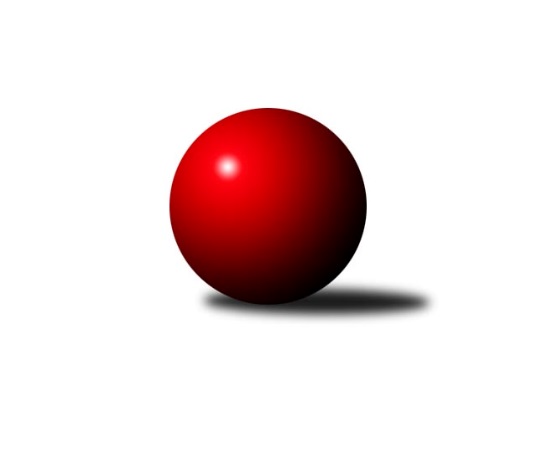 Č.6Ročník 2019/2020	26.5.2024 Okresní přebor Jindřichova Hradce 2019/2020Statistika 6. kolaTabulka družstev:		družstvo	záp	výh	rem	proh	skore	sety	průměr	body	plné	dorážka	chyby	1.	TJ Centropen Dačice G	5	3	0	2	18.0 : 12.0 	(26.0 : 14.0)	1617	6	1134	484	31.2	2.	TJ Nová Včelnice B	5	3	0	2	18.0 : 12.0 	(22.0 : 18.0)	1589	6	1125	464	37.4	3.	TJ Kunžak C	5	3	0	2	17.0 : 13.0 	(22.0 : 18.0)	1575	6	1125	451	32.8	4.	TJ Centropen Dačice F	4	2	0	2	11.0 : 13.0 	(15.0 : 17.0)	1493	4	1079	414	48	5.	TJ Slovan Jindřichův Hradec B	5	2	0	3	12.0 : 18.0 	(14.0 : 26.0)	1497	4	1094	403	50.4	6.	TJ Kunžak D	6	2	0	4	14.0 : 22.0 	(21.0 : 27.0)	1580	4	1116	464	40.8Tabulka doma:		družstvo	záp	výh	rem	proh	skore	sety	průměr	body	maximum	minimum	1.	TJ Centropen Dačice G	2	2	0	0	10.0 : 2.0 	(13.0 : 3.0)	1702	4	1755	1648	2.	TJ Centropen Dačice F	2	2	0	0	9.0 : 3.0 	(12.0 : 4.0)	1600	4	1625	1574	3.	TJ Slovan Jindřichův Hradec B	2	2	0	0	9.0 : 3.0 	(8.0 : 8.0)	1583	4	1584	1581	4.	TJ Nová Včelnice B	3	2	0	1	12.0 : 6.0 	(16.0 : 8.0)	1601	4	1645	1579	5.	TJ Kunžak C	3	2	0	1	11.0 : 7.0 	(14.0 : 10.0)	1569	4	1586	1555	6.	TJ Kunžak D	3	2	0	1	9.0 : 9.0 	(12.0 : 12.0)	1610	4	1621	1602Tabulka venku:		družstvo	záp	výh	rem	proh	skore	sety	průměr	body	maximum	minimum	1.	TJ Kunžak C	2	1	0	1	6.0 : 6.0 	(8.0 : 8.0)	1565	2	1589	1541	2.	TJ Nová Včelnice B	2	1	0	1	6.0 : 6.0 	(6.0 : 10.0)	1583	2	1658	1508	3.	TJ Centropen Dačice G	3	1	0	2	8.0 : 10.0 	(13.0 : 11.0)	1575	2	1648	1520	4.	TJ Centropen Dačice F	2	0	0	2	2.0 : 10.0 	(3.0 : 13.0)	1440	0	1446	1434	5.	TJ Kunžak D	3	0	0	3	5.0 : 13.0 	(9.0 : 15.0)	1560	0	1620	1530	6.	TJ Slovan Jindřichův Hradec B	3	0	0	3	3.0 : 15.0 	(6.0 : 18.0)	1454	0	1493	1419Tabulka podzimní části:		družstvo	záp	výh	rem	proh	skore	sety	průměr	body	doma	venku	1.	TJ Centropen Dačice G	5	3	0	2	18.0 : 12.0 	(26.0 : 14.0)	1617	6 	2 	0 	0 	1 	0 	2	2.	TJ Nová Včelnice B	5	3	0	2	18.0 : 12.0 	(22.0 : 18.0)	1589	6 	2 	0 	1 	1 	0 	1	3.	TJ Kunžak C	5	3	0	2	17.0 : 13.0 	(22.0 : 18.0)	1575	6 	2 	0 	1 	1 	0 	1	4.	TJ Centropen Dačice F	4	2	0	2	11.0 : 13.0 	(15.0 : 17.0)	1493	4 	2 	0 	0 	0 	0 	2	5.	TJ Slovan Jindřichův Hradec B	5	2	0	3	12.0 : 18.0 	(14.0 : 26.0)	1497	4 	2 	0 	0 	0 	0 	3	6.	TJ Kunžak D	6	2	0	4	14.0 : 22.0 	(21.0 : 27.0)	1580	4 	2 	0 	1 	0 	0 	3Tabulka jarní části:		družstvo	záp	výh	rem	proh	skore	sety	průměr	body	doma	venku	1.	TJ Centropen Dačice G	0	0	0	0	0.0 : 0.0 	(0.0 : 0.0)	0	0 	0 	0 	0 	0 	0 	0 	2.	TJ Centropen Dačice F	0	0	0	0	0.0 : 0.0 	(0.0 : 0.0)	0	0 	0 	0 	0 	0 	0 	0 	3.	TJ Kunžak C	0	0	0	0	0.0 : 0.0 	(0.0 : 0.0)	0	0 	0 	0 	0 	0 	0 	0 	4.	TJ Nová Včelnice B	0	0	0	0	0.0 : 0.0 	(0.0 : 0.0)	0	0 	0 	0 	0 	0 	0 	0 	5.	TJ Slovan Jindřichův Hradec B	0	0	0	0	0.0 : 0.0 	(0.0 : 0.0)	0	0 	0 	0 	0 	0 	0 	0 	6.	TJ Kunžak D	0	0	0	0	0.0 : 0.0 	(0.0 : 0.0)	0	0 	0 	0 	0 	0 	0 	0 Zisk bodů pro družstvo:		jméno hráče	družstvo	body	zápasy	v %	dílčí body	sety	v %	1.	Ivan Baštář 	TJ Centropen Dačice G 	4	/	5	(80%)	9	/	10	(90%)	2.	Kabelková Iveta 	TJ Centropen Dačice G 	4	/	5	(80%)	7	/	10	(70%)	3.	Martin Kovalčík 	TJ Nová Včelnice B 	4	/	5	(80%)	7	/	10	(70%)	4.	Vladimír Klíma 	TJ Nová Včelnice B 	3	/	3	(100%)	4	/	6	(67%)	5.	Aneta Kameníková 	TJ Centropen Dačice G 	3	/	3	(100%)	4	/	6	(67%)	6.	Jovana Vilímková 	TJ Kunžak C 	3	/	4	(75%)	5	/	8	(63%)	7.	Jiří Matouš 	TJ Centropen Dačice F 	3	/	4	(75%)	4	/	8	(50%)	8.	Jiří Hembera 	TJ Nová Včelnice B 	3	/	4	(75%)	4	/	8	(50%)	9.	Marie Kudrnová 	TJ Kunžak C 	3	/	5	(60%)	7	/	10	(70%)	10.	Marcela Chramostová 	TJ Kunžak D 	3	/	5	(60%)	6	/	10	(60%)	11.	Dana Kopečná 	TJ Kunžak D 	3	/	6	(50%)	8	/	12	(67%)	12.	Jiří Kačo 	TJ Slovan Jindřichův Hradec B 	2	/	2	(100%)	3	/	4	(75%)	13.	Lubomír Náměstek 	TJ Centropen Dačice F 	2	/	4	(50%)	5	/	8	(63%)	14.	František Hána 	TJ Nová Včelnice B 	2	/	4	(50%)	4	/	8	(50%)	15.	Miloš Veselý 	TJ Centropen Dačice F 	2	/	4	(50%)	4	/	8	(50%)	16.	Zdeněk Správka 	TJ Kunžak C 	2	/	4	(50%)	4	/	8	(50%)	17.	Martin Novák 	TJ Slovan Jindřichův Hradec B 	2	/	4	(50%)	3	/	8	(38%)	18.	Libuše Hanzalíková 	TJ Kunžak C 	2	/	4	(50%)	3	/	8	(38%)	19.	Marie Škodová 	TJ Slovan Jindřichův Hradec B 	2	/	5	(40%)	4	/	10	(40%)	20.	Jiří Brát 	TJ Kunžak D 	2	/	6	(33%)	5	/	12	(42%)	21.	Radek Burian 	TJ Kunžak D 	1	/	1	(100%)	1	/	2	(50%)	22.	Klára Křížová 	TJ Centropen Dačice G 	1	/	2	(50%)	2	/	4	(50%)	23.	Karel Dvořák 	TJ Slovan Jindřichův Hradec B 	1	/	2	(50%)	2	/	4	(50%)	24.	Marie Zoubková 	TJ Kunžak C 	1	/	3	(33%)	3	/	6	(50%)	25.	Stanislav Koros 	TJ Slovan Jindřichův Hradec B 	1	/	3	(33%)	2	/	6	(33%)	26.	Stanislava Kopalová 	TJ Kunžak D 	1	/	4	(25%)	1	/	8	(13%)	27.	Milena Berková 	TJ Kunžak D 	0	/	1	(0%)	0	/	2	(0%)	28.	Martin Kubeš 	TJ Centropen Dačice G 	0	/	2	(0%)	2	/	4	(50%)	29.	Pavel Holzäpfel 	TJ Centropen Dačice F 	0	/	2	(0%)	2	/	4	(50%)	30.	Jaroslav Vrzal 	TJ Slovan Jindřichův Hradec B 	0	/	2	(0%)	0	/	4	(0%)	31.	Josef Jirků 	TJ Slovan Jindřichův Hradec B 	0	/	2	(0%)	0	/	4	(0%)	32.	Pavel Terbl 	TJ Centropen Dačice F 	0	/	2	(0%)	0	/	4	(0%)	33.	Eva Fabešová 	TJ Centropen Dačice G 	0	/	3	(0%)	2	/	6	(33%)	34.	Tereza Tyšerová 	TJ Nová Včelnice B 	0	/	4	(0%)	3	/	8	(38%)Průměry na kuželnách:		kuželna	průměr	plné	dorážka	chyby	výkon na hráče	1.	TJ Centropen Dačice, 1-4	1593	1131	461	42.3	(398.3)	2.	TJ Kunžak, 1-2	1580	1116	464	35.1	(395.2)	3.	TJ Jindřichův Hradec, 1-2	1558	1110	447	41.5	(389.5)	4.	TJ Nová Včelnice, 1-2	1541	1107	433	48.0	(385.3)Nejlepší výkony na kuželnách:TJ Centropen Dačice, 1-4TJ Centropen Dačice G	1755	3. kolo	Ivan Baštář 	TJ Centropen Dačice G	479	3. koloTJ Centropen Dačice G	1739	5. kolo	Kabelková Iveta 	TJ Centropen Dačice G	471	5. koloTJ Centropen Dačice G	1648	1. kolo	Aneta Kameníková 	TJ Centropen Dačice G	450	3. koloTJ Centropen Dačice F	1638	6. kolo	Kabelková Iveta 	TJ Centropen Dačice G	449	3. koloTJ Centropen Dačice F	1625	4. kolo	Tereza Křížová 	TJ Centropen Dačice G	447	5. koloTJ Kunžak D	1620	4. kolo	Dana Kopečná 	TJ Kunžak D	446	4. koloTJ Centropen Dačice F	1574	2. kolo	Pavel Holzäpfel 	TJ Centropen Dačice F	442	6. koloTJ Centropen Dačice F	1518	5. kolo	Aneta Kameníková 	TJ Centropen Dačice G	437	1. koloTJ Nová Včelnice B	1515	6. kolo	Kabelková Iveta 	TJ Centropen Dačice G	435	1. koloTJ Nová Včelnice B	1508	3. kolo	Jiří Matouš 	TJ Centropen Dačice F	428	5. koloTJ Kunžak, 1-2TJ Nová Včelnice B	1658	5. kolo	Dana Kopečná 	TJ Kunžak D	453	2. koloTJ Centropen Dačice G	1648	4. kolo	Marcela Chramostová 	TJ Kunžak D	452	6. koloTJ Kunžak D	1621	2. kolo	Ivan Baštář 	TJ Centropen Dačice G	434	4. koloTJ Centropen Dačice G	1611	2. kolo	Vladimír Klíma 	TJ Nová Včelnice B	433	5. koloTJ Kunžak D	1607	6. kolo	Dana Kopečná 	TJ Kunžak D	432	6. koloTJ Kunžak D	1602	5. kolo	Jiří Hembera 	TJ Nová Včelnice B	429	5. koloTJ Kunžak C	1586	1. kolo	Klára Křížová 	TJ Centropen Dačice G	428	4. koloTJ Kunžak C	1565	3. kolo	Ivan Baštář 	TJ Centropen Dačice G	424	2. koloTJ Kunžak C	1555	4. kolo	Marcela Chramostová 	TJ Kunžak D	420	2. koloTJ Kunžak C	1541	6. kolo	Kabelková Iveta 	TJ Centropen Dačice G	413	2. koloTJ Jindřichův Hradec, 1-2TJ Slovan Jindřichův Hradec B	1652	5. kolo	Jiří Kačo 	TJ Slovan Jindřichův Hradec B	462	5. koloTJ Slovan Jindřichův Hradec B	1584	3. kolo	Jiří Kačo 	TJ Slovan Jindřichův Hradec B	442	3. koloTJ Slovan Jindřichův Hradec B	1581	6. kolo	Kabelková Iveta 	TJ Centropen Dačice G	436	6. koloTJ Kunžak D	1530	3. kolo	Stanislav Koros 	TJ Slovan Jindřichův Hradec B	429	5. koloTJ Centropen Dačice G	1520	6. kolo	Marcela Chramostová 	TJ Kunžak D	427	3. koloTJ Kunžak C	1482	5. kolo	Martin Novák 	TJ Slovan Jindřichův Hradec B	414	5. kolo		. kolo	Jiří Kačo 	TJ Slovan Jindřichův Hradec B	408	6. kolo		. kolo	Martin Novák 	TJ Slovan Jindřichův Hradec B	408	3. kolo		. kolo	Stanislav Koros 	TJ Slovan Jindřichův Hradec B	405	6. kolo		. kolo	Martin Novák 	TJ Slovan Jindřichův Hradec B	403	6. koloTJ Nová Včelnice, 1-2TJ Nová Včelnice B	1645	4. kolo	Vladimír Klíma 	TJ Nová Včelnice B	455	4. koloTJ Kunžak C	1589	2. kolo	Jiří Hembera 	TJ Nová Včelnice B	428	2. koloTJ Nová Včelnice B	1580	2. kolo	Martin Kovalčík 	TJ Nová Včelnice B	419	4. koloTJ Nová Včelnice B	1579	1. kolo	Marie Kudrnová 	TJ Kunžak C	407	2. koloTJ Centropen Dačice F	1434	1. kolo	Jiří Hembera 	TJ Nová Včelnice B	404	1. koloTJ Slovan Jindřichův Hradec B	1419	4. kolo	Zdeněk Správka 	TJ Kunžak C	398	2. kolo		. kolo	Jovana Vilímková 	TJ Kunžak C	397	2. kolo		. kolo	Martin Kovalčík 	TJ Nová Včelnice B	397	1. kolo		. kolo	František Hána 	TJ Nová Včelnice B	394	1. kolo		. kolo	Jiří Matouš 	TJ Centropen Dačice F	394	1. koloČetnost výsledků:	5.0 : 1.0	11x	4.0 : 2.0	4x	2.0 : 4.0	1x	1.0 : 5.0	2x